                                                                                                                                                                                       Aprobat                                                                                                                                               MANAGER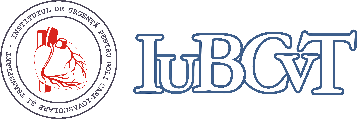 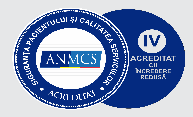 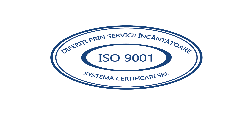                                                                                                                                  Dr. Mariana Anișoara Ciorba                                         FIȘA POSTULUIINFORMAȚII GENERALE PRIVIND POSTUL CONDIȚII SPECIFICE PENTRU OCUPAREA POSTULUI1. Condiții generale:1.1 Studii de specialitate:a)   2. Perfecționări (specializări):Grad principal …………………			           Alte studii, cursuri şi specializări cu relevanţă pentru post :Vechime în muncă:nu necesită vechime.3. Cunoştinţe operare calculator: cunoașterea Sistemului de operare Microsoft XP (sau versiuni mai recente). cunoașterea aplicatiilor Microsoft Office (Word, Excel, Access, Outlook) şi internet.4. Limbi străine cunoscute: nu necesită5. Abilități, calităţi și aptitudini necesare postului:Aptitudini de comunicare cu pacienții și aparținătorii acestuiaAptitudini de planificare și organizare a activitățilorSpirit practic și organizatoricAdaptare pentru munca în echipăRespectarea instrucțiunilor verbale și scrisePunctualitate, corectitudine, amabilitateCapacitate de mobilizare personală pentru finalizarea într-un timp cât mai operativ a sarcinilor ce-i revin ATRIBUȚIILE REGISTRATORULUI MEDICALAtribuții generale Cunoaște structura și organizarea activității din secție/compartimentRespectă programul de lucru şi utilizează integral timpul de lucru Semnează condica de prezență la venirea şi la plecarea din serviciu;Poate părăsi locul de muncă doar cu acordul medicului șef/asistentului șef;Poartă în mod obligatoriu ecusonul, pe care vor fi vizibile numele, funcția și gradul profesionalRespectă deciziile luate de asistentul șef, medicul șef, conducerea InstitutuluiAre obligația de a se prezenta la serviciu în deplină capacitate de muncăAre un comportament etic în limita atribuţiilor de serviciu, față de bolnav, apaținători, colegi de serviciu;Îşi desfăşoară activitatea în mod responsabil conform reglementărilor profesionale și cerințelor postului;Participă nemijlocit la toate acțiunile prevăzute în ROI ȘI ROF al IUBCVT cu aplicarea legislației în vigoare, cu modificările și completările ulterioareCunoaște și respectă legislația specifică:Respectă regulamentul de ordine interioară, regulamentul de organizare și funcționare al IUBCVTRespectă drepturile pacientului;Respectă normele de securitate, protecția muncii și normele PSIRespectă secretul profesional, confidențialitatea informației medicale, legislația și reglementările interne privind prelucrarea datelor cu caracter personalParticipă la programele de instruire și educație profesională continuă.Sunt interzise înregistrările audio/video, altele decât cele în scop medical.Respectă şi aplica prevederile cuprinse în sistemul de management al calităţii standardului EN ISO 9001:2008; implementat în unitate şi standardele de acreditare ANMCS.Atribuții specificeConduce registrul de transferuri ale secție;Ţine evidența bolnavilor transferați în secție.Operează  imediat în programul informatic integrat transferul pacientuluIntroduce datele din foile de observaţie şi alte documente medicale în aplicaţiile informatice corespunzătoare, instalate pe sistemele de calcul de pe secţia unde lucrează, verificând exactitatea datelor;Are obligativitatea păstrării confidențialității tuturor informațiilor medicaleRespectă regulile de igienă personală ( spălatul mâinilor, echipamentul de protecție ce va fi schimbat ori de câte ori este nevoie);Răspunde de gestionarea materialelor (mijloace fixe si obiecte de inventar), păstrează și întreţine aparatura din dotare şi raportează orice defecţiune forului superiorÎntocmește/redactează acte justificative, rapoarte, documente medicale solicitate de către superiorul ierarhicAre obligația să îndeplinească cu profesionalism, loialitate, corectitudine și în mod conștiincios îndatoririle de serviciu ce îi revin. Prezintă o atitudine profesională atât față de colectivul din care face parte și ceilalți angajați ai IUBCVT, cât și față de pacienți și aparținătorii acestora. Are obligatia de a participa la toate pregătirile profesionale organizate la nivelul sectiei sau al instituției privind modificările la sistemul informational, pregătiri privind aplicarea Normelor de prevenire și stingere a incendiilor si a Normelor privind securitatea și integritatea în muncă. De asemenea la orice alte cursuri menite să ajute la formarea profesională continuă a registratorului medical. Operează  în programul informatic integrat codificările diagnosticelor şi procedurilor efectuate pentru fiecare pacient pe perioada internării;Înregistrează şi menţine la zi evidenţele solicitate de conducerea secţiei;Predă la începutul lunii situaţia internărilor din luna precedentă pentru raportarea care se face la CAS Mureş;Este interzisă părăsirea locului de muncă fara anunțarea  medicului șef de secție sau asistentului șefRăspunde de exactitatea datelor înscrise în documentele pe care le completează;
16. Întocmeşte situaţii statistice specifice, conform competenţei impusă de post (la indicaţia medicului şef,      sau asistentului șef);
17.Verifică existența rechizitelor și a imprimatelor necesare activității;
18. Păstrează în bune condiții arhiva serviciului;
19. Execută la timp și corect lucrările ce i-au fost încredințate;
20. Nu întreprinde nici un fel de acţiune în nume propriu, care pot implica în orice fel instituția unde lucrează;
21. Aduce la cunostința medicului șef sau asistentului șef orice problemă deosebită sau disfuncționalitate ivită       în activitatea pe care o desfășoară;
22. Respectă Normele de supraveghere, prevenire și control al infecțiilor asociate asistenței medicale, în      conformitate cu Legislația în vigoare;
13. Este obligat să respecte și să aplice prevederile pe linie de securitate și sănătate în muncă, conform Legii       319/2006 si H.G. 1425/2006;2.1  Atribuții , responsabilități în domeniul Securității și Sănătății în Munca și P.S.I.: Respectă normele legale în vigoare în materie de S.S.M. și P.S.I. și pentru prevenirea incendiilor; Participă la instructajele periodice organizate la nivelul unității. Nu părăsește locul de muncă fără aprobarea conducătorului locului de muncă.2.2  Obligațiile angajatului în conformitate cu art. 22 și 23 din Legea nr.319/2006 (SSM) legea securității și sănătății în muncă Să utilizeze corect , aparatura, substanțele periculoase, echipamentele medicale și alte mijloace;Să utilizeze corect echipamentul individual de protecție acordat și, după utilizare, să îl înapoieze sau să îl pună la locul destinat pentru păstrare; Să nu procedeze la scoaterea din funcțiune, la modificarea, schimbarea sau înlăturarea arbitrară a dispozitivelor de securitate proprii, în special ale aparaturii, instalațiilor tehnice si sa utilizeze corect aceste dispozitive; Să comunice imediat angajatorului si/sau lucrătorilor desemnați orice situație de muncă despre care au motive întemeiate să o considere un pericol pentru securitatea și sănătatea lucrătorilor, precum și orice deficiență a sistemelor de protecție; Să aducă la cunoștința conducătorului locului de muncă și/sau angajatorului accidentele suferite de propria persoană; Să coopereze cu angajatorul și/sau cu angajații desemnați, atât timp cât este necesar, pentru a face posibilă realizarea oricăror măsuri sau cerințe dispuse de către inspectorii de muncă și inspectorii sanitari, pentru protecția sănătății și securității angajaților la locul de muncă ; Sa coopereze, atât timp cât este necesar, cu angajatorul si/sau cu angajații desemnați, pentru a permite angajatorului să se asigure ca mediul de muncă și condițiile de lucru sunt sigure și fără riscuri pentru securitate și sănătate, în domeniul său de activitate; Să își însușească și să respecte prevederile legislației din domeniul securității și sănătății în muncă și măsurile de aplicare a acestora; Să dea relațiile solicitate de către inspectorii de muncă și inspectorii sanitari.Sa efectueze controlul medical periodic și să informeze angajatorul despre rezultatele controlului medical periodicDacă starea sa de sănătate nu îi permite să desfășoare sarcinile de muncă primite, să informeze imediat despre aceasta pe conducătorul locului de muncă și să urmeze recomandările acestuia.2.3  Obligațiile privind aplicarea normelor de prevenire și stingere a incendiilor (PSI) Legea 307 din 2006:Să cunoască și să respecte măsurile de apărare împotriva incendiilor ;Să respecte normele de apărare împotriva incendiilor specifice activităților pe care la desfașoară ;Să aducă la cunoștința conducerii unității orice defecțiune tehnică sau altă situație care să constituie un pericol de incendiu ;Să utilizeze substanțele periculoase, instalațiile, aparatura și echipamentele, potrivit instrucțiunilor tehnice precum și celor date de conducătorul unității ;Să nu efectueze manevre nepermise sau modificări neautorizate ale sistemelor și instalațiilor de apărare împotriva incendiilor ;Să comunice imediat după constatare conducătorului locului de muncă orice încălcare a normelor de apărare împotriva incendiilor sau a oricărei situații stabilite ca fiind un pericol de incendiu, precum și orice defecțiune sesizată la sistemele și instalațiile de apărare împotriva incendiilor ;Să colaboreze cu salariaății desemnați de conducerea cu atribuții în domeniul apărării împotriva incendiilor, în vederea realiăarii măsurilor de apărare împotriva incendiilor ;Să acționeze în conformitate cu procedurile stabilite la locul de muncă, în cazul apariției oricărui pericol iminent de incendiu ;Să furnizeze persoanelor abilitate toate datele și informațiile de care are cunoștință referitoare la producerea incendiilor .DIFICULTATEA OPERAȚIUNILOR SPECIFICE POSTULUI:Complexitatea postului (în sensul diversității operațiunilor de efectuat) necesită: competenţe fundamentale - planificarea propriei activităţi                              - perfecţionarea continuă           	                  - lucru în echipa multidisciplinarăcompetenţe generale   - comunicarea eficientă cu pacienții și aparținătorii acestora	            - respectarea drepturilor persoanei îngrijitecompetenţe specifice  - complexitatea postului în sensul cunoaşterii activităţilor specifice secției - efort intelectual în vederea îndeplinirii cerinţelor specifice postului- principialitate şi comportament etic în relaţiilor cu superiorii şi cu personalulGradul de autonomie: nu este cazulNecesitatea unor aptitudini deosebite: efort fizic prelungit, atenție şi concentrare distributivăTehnologii speciale: utilizarea calculatorului ( WORD, EXCEL și a sistemului informatic medical HIPOCRATE). SFERA RELAŢIONALĂ A TITULARULUI POSTULUI:Sfera relaționară internăRelații ierarhice:Subordonat față de: manager, director medical, medic şef de secţie, asistent şef de secţie, asistentSuperior pentru: nu este cazul.Relații funcționale:Colaborează din punct de vedere administrativ -cu medicul șef de secție, asistentul șef, medicii și asistenţii medicali din secțieGradul de autonomie: nu este cazul;Relații de reprezentare: unitatea sanitară față de pacient, aparținători, în limita competențelor şi în conformitate cu procedurile interne;Sfera relațională externăcu autorități și instituții publice: SCJUM, alte unități sanitare, Centrul regional de transfuzii, UPU SMURDV.   CONDIȚII DE MUNCĂ: Activitatea se desfășoară în condiții normale/speciale de muncă, potrivit Legii nr.263/2010VI.   RISCURI  IMPLICATE DE POST:  Risc de afecțiuni profesionale, stres prelungit, ritm alert de lucru .VII.  COMPENSĂRI: Sporuri pentru condițiile de muncă și riscurile implicate de post, conform reglementărilor în vigoare.VIII.  RESURSE DISPONIBILE:Spațiul disponibil: -Echipamente materiale: dulap vestiar;Echipamente software: computer, imprimantăMateriale igienico-sanitare: DAIX.  ACCESUL LA INFORMAȚII  CONFIDENȚIALERespectarea confidențialității datelor pacienților este obligatorie, chiar și după decesul acestora;Nu transmite documente, date sau orice informații confidențiale fără avizul managerului IUBCVTNu folosește numele instituției în acțiuni sau discuții pentru care nu are acordul managerului IUBCVTRespectă regulile stabilite la nivel de unitate privind protecția datelor cu caracter personal.X.  TIMPUL DE MUNCĂTipul de normă:	 Normă întreagă    Nr. ore muncă/zi:  8 ore ( luni – vineri)Tipul programului de lucru: program de 8 oreProgramul de lucru: 07:00 – 15:00; (Luni – Vineri)Perioada inițierii în vederea adaptării şi efectuării operaţiunilor generale şi specifice postului = 90 zile.XI.  RĂSPUNDERE DISCIPLINARĂ Abaterile de la regulile de disciplină, precum și încălcarea obligațiilor de serviciu, inclusiv a normelor de comportare, constituie abatere disciplinară și se sancționează potrivit legii, cu:
a) avertisment scris
b) retrogradarea în funcție, cu acordarea salariului corespunzător funcției în care s-a dispus
retrogradarea, pe o durată ce nu poate depăși 60 zile
c) reducerea salariului de baza pe o durată de 1-3 luni cu 5-10%
d) desfacerea disciplinară a contractului individual de muncăPentru neîndeplinirea sau îndeplinirea necorespunzătoare a sarcinilor de serviciu răspunde disciplinar, contravențional sau penal, după caz.Orice acțiune sau inacțiune săvârșită cu vinovăție de către salariat, prin care aceste a încălcat normele legale, regulamentul intern, contractul individual de muncă sau contractul colectiv de muncă aplicabil, ordinele și dispozițiile legale ale conducătorilor ierarhici constituie abatere disciplinară conform art. 247, din Legea nr. 53/2003.XII.  PREVEDERI FINALEFișa postului constituie anexa la contractul individual de muncă și este valabilă pe întreaga perioadă de desfășurare a contractului individual de muncă, putând fi reînnoită în cazul apariției unor noi reglementări legale sau ori de câte ori este necesar .Medic șef secție : Semnătura ________________________________________ Asistent șef secție : Semnătura _______________________________________Asistent medical șef pe unitate : Semnătura______________________________Am luat la cunoștință și am primit un exemplarNumele și Prenumele Semnătura_________________________________________ Data____________________________Anexa la Contractul individual de munca  Nr………………………………..UNITATEA SANITARA Institutul de Urgență pentru boli cardiovasculare și Transplant   Tg. Mureș DENUMIREA POSTULUI:  REGISTRATOR MEDICAL DEBUTANT Cod C.O.R. : 334401 SECŢIA/COMPARTIMENTUL:  Secția ATI NIVELUL POSTULUI Execuţie DENUMIREA POSTULUI□ permanentGRADUL/TREAPTA PROFESIONALĂREGISTRATOR MEDICAL DEBUTANTSCOPUL PRINCIPAL AL POSTULUI Asigură înregistrarea datelor corect, raportarea corectă și la termen a serviciilor medicale executate.TITULARUL POSTULUI.................................................